GUIA Nº11 AUTOAPRENDIZAJE BIOLOGÍA8º BÁSICOETAPAS DEL SISTEMA DIGESTIVONombre_______________________________________ Curso: _______ Fecha: _______La función del sistema digestivo es romper el alimento en porciones más pequeñas para que las células del intestino delgado puedan absorber las moléculas alimenticias. Después de absorberse el alimento, los desechos pasan al intestino grueso, que reabsorbe agua y minerales antes de expulsar los desechos por el ano.  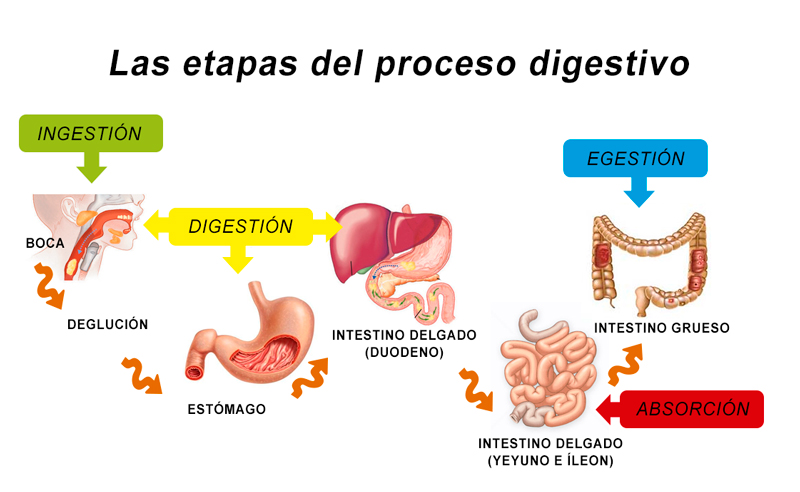 PARTE I.  Defina los siguientes términos.Ingestión: DigestiónAbsorción EgestiónEnzimas Bolo alimenticioQuimoQuilo Nutrientes PARTE II. Completa el siguiente esquema señalando el nombre que recibe el alimento en cada paso PARTE III. Responde brevemente las siguientes preguntas: a.- ¿Qué rol cumplen las enzimas digestivas?b.- ¿Dónde ocurre la absorción de nutrientes?c. ¿Dónde ocurre la digestión mecánica?d. ¿Dónde ocurre la digestión química?